
凡例●ピストグラム（絵文字）の説明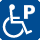 設備がある場合（青色表示）設備がある場合（青色表示）設備がある場合（青色表示）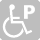 設備がない場合（灰色表示）分類分類ピクトグラムピクトグラムピクトグラムピクトグラムの説明ピクトグラムの説明駐車場駐車場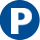 駐車場駐車場駐車場がある駐車場がある駐車場駐車場障害者対応駐車区画障害者対応駐車区画障害者等が利用できる駐車区画がある障害者等が利用できる駐車区画がある敷地内通路（建物前）敷地内通路（建物前）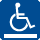 平坦平坦建物の主な外部出入口前が平坦建物の主な外部出入口前が平坦敷地内通路（建物前）敷地内通路（建物前）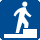 段差・階段あり段差・階段あり建物の主な外部出入口前に段差や階段がある建物の主な外部出入口前に段差や階段がある敷地内通路（建物前）敷地内通路（建物前）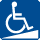 スロープスロープ建物の主な外部出入口前などにスロープがある建物の主な外部出入口前などにスロープがある建物の主な外部出入口建物の主な外部出入口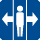 自動ドア自動ドア建物の主な外部出入口が自動ドアである建物の主な外部出入口が自動ドアである建物の主な外部出入口建物の主な外部出入口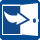 開き戸（手動）開き戸（手動）建物の主な外部出入口が開き戸である建物の主な外部出入口が開き戸である建物の主な外部出入口建物の主な外部出入口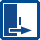 引き戸（手動）引き戸（手動）建物の主な外部出入口が引き戸である建物の主な外部出入口が引き戸であるトイレトイレ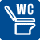 洋式トイレ洋式トイレ洋式トイレがある洋式トイレがあるトイレトイレ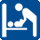 おむつ交換台おむつ交換台乳幼児のおむつを交換できる台がある乳幼児のおむつを交換できる台があるトイレトイレ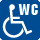 障害者対応トイレ障害者対応トイレ障害者対応トイレ（車いすで利用できるトイレ）がある障害者対応トイレ（車いすで利用できるトイレ）があるトイレトイレ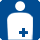 オストメイト対応トイレオストメイト対応トイレオストメイト対応トイレがあるオストメイト対応トイレがあるトイレトイレ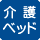 介護ベッド介護ベッド大人も利用できる介護ベッドがある大人も利用できる介護ベッドがある誘導案内誘導案内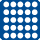 視覚障害者誘導用ブロック視覚障害者誘導用ブロック視覚障害者誘導用ブロック敷地内通路や建物内部に視覚障害者誘導用ブロックがある視覚障害者誘導用ブロック敷地内通路や建物内部に視覚障害者誘導用ブロックがある誘導案内誘導案内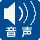 音声誘導・音声案内音声誘導・音声案内音声誘導装置や音声案内装置がある音声誘導装置や音声案内装置がある誘導案内誘導案内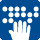 点字案内板点字案内板点字による触知案内板がある点字による触知案内板がある誘導案内誘導案内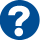 受付案内受付案内受付案内所がある受付案内所がある昇降設備昇降設備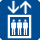 エレベーターエレベーター一般用のエレベーターがある一般用のエレベーターがある昇降設備昇降設備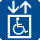 車いす対応エレベーター車いす対応エレベーター車いす使用者対応エレベーターがある車いす使用者対応エレベーターがある昇降設備昇降設備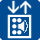 点字・音声付エレベーター点字・音声付エレベーター点字表示又は音声案内付エレベーターがある点字表示又は音声案内付エレベーターがある観客席観客席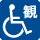 車いす用観覧スペース車いす用観覧スペース車いす用観覧スペースがある車いす用観覧スペースがある観客席観客席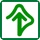 補聴設備補聴設備補聴設備（磁気ループ・赤外線システム等）がある補聴設備（磁気ループ・赤外線システム等）がある乳幼児コーナー乳幼児コーナー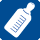 授乳室授乳室授乳室授乳室がある授乳室授乳室がある乳幼児コーナー乳幼児コーナー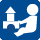 プレイコーナー・託児室プレイコーナー・託児室プレイコーナー・託児室があるプレイコーナー・託児室があるその他その他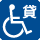 車いす貸出し車いす貸出し貸出し用車いすがある貸出し用車いすがあるその他その他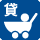 ベビーカー貸出しベビーカー貸出し貸出し用ベビーカーがある貸出し用ベビーカーがあるその他その他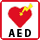 AEDAEDAED（自動体外式除細動器）を設置しているAED（自動体外式除細動器）を設置している